枣庄学院来华留学生入学申请表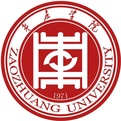 Application Form for International Students to UZZTel: 0086-632-3785811         URL：http://www.uzz.edu.cn       Address：1# Beian Road, Zaozhuang, Shandong, P.R.China     Zip Code: 277160申请人基本情况/Personal Information申请人基本情况/Personal Information申请人基本情况/Personal Information申请人基本情况/Personal Information申请人基本情况/Personal Information申请人基本情况/Personal Information申请人基本情况/Personal Information申请人基本情况/Personal Information*姓/Surname*姓/Surname*姓/Surname*姓/Surname*护照号码/Passport No.*有效期/Validity *护照号码/Passport No.*有效期/Validity *护照号码/Passport No.*有效期/Validity *电子版照片/Electronic photo*名/Given name*名/Given name*名/Given name*名/Given name*护照号码/Passport No.*有效期/Validity *护照号码/Passport No.*有效期/Validity *护照号码/Passport No.*有效期/Validity *电子版照片/Electronic photo*性别/Gender*性别/Gender*性别/Gender*国籍/Nationality微信/Wechat微信/Wechat微信/Wechat*电子版照片/Electronic photo*宗教信仰/Religion*宗教信仰/Religion*宗教信仰/Religion*婚否/Marital Status*出生日期/Date of Birth _   年/Year   月/Month          _______日/Date*出生日期/Date of Birth _   年/Year   月/Month          _______日/Date*出生日期/Date of Birth _   年/Year   月/Month          _______日/Date*电子版照片/Electronic photo*母语/Native Language*母语/Native Language*母语/Native Language*出生地/Place of Birth*出生日期/Date of Birth _   年/Year   月/Month          _______日/Date*出生日期/Date of Birth _   年/Year   月/Month          _______日/Date*出生日期/Date of Birth _   年/Year   月/Month          _______日/Date*电子版照片/Electronic photo*职业/Occupation*职业/Occupation*职业/Occupation*最后学历/Highest Education*工作或学习单位/Employer or Institution Affiliated*工作或学习单位/Employer or Institution Affiliated*工作或学习单位/Employer or Institution Affiliated*工作或学习单位/Employer or Institution Affiliated*家庭电话/Home Tel.*家庭电话/Home Tel.*家庭电话/Home Tel.*家庭电话/Home Tel.*电子邮箱/Email*电子邮箱/Email*电子邮箱/Email*电子邮箱/Email*汉语能力Chinese Proficiency*汉语能力Chinese Proficiency很好/Excellent (    ) 好/Good (    ) 较好/Fair (    ) 一般/Poor (    ) 不会/None (    )老（新）HSK证书     级      Old（New）HSK Certificate, Level____________.很好/Excellent (    ) 好/Good (    ) 较好/Fair (    ) 一般/Poor (    ) 不会/None (    )老（新）HSK证书     级      Old（New）HSK Certificate, Level____________.很好/Excellent (    ) 好/Good (    ) 较好/Fair (    ) 一般/Poor (    ) 不会/None (    )老（新）HSK证书     级      Old（New）HSK Certificate, Level____________.很好/Excellent (    ) 好/Good (    ) 较好/Fair (    ) 一般/Poor (    ) 不会/None (    )老（新）HSK证书     级      Old（New）HSK Certificate, Level____________.很好/Excellent (    ) 好/Good (    ) 较好/Fair (    ) 一般/Poor (    ) 不会/None (    )老（新）HSK证书     级      Old（New）HSK Certificate, Level____________.很好/Excellent (    ) 好/Good (    ) 较好/Fair (    ) 一般/Poor (    ) 不会/None (    )老（新）HSK证书     级      Old（New）HSK Certificate, Level____________.英语能力English Proficiency英语能力English Proficiency很好/Excellent (    ) 好/Good (    ) 较好/Fair (    ) 一般/Poor (    ) 不会/None (    )托福/iBT ________________ 雅思/IELTS  _______________很好/Excellent (    ) 好/Good (    ) 较好/Fair (    ) 一般/Poor (    ) 不会/None (    )托福/iBT ________________ 雅思/IELTS  _______________很好/Excellent (    ) 好/Good (    ) 较好/Fair (    ) 一般/Poor (    ) 不会/None (    )托福/iBT ________________ 雅思/IELTS  _______________很好/Excellent (    ) 好/Good (    ) 较好/Fair (    ) 一般/Poor (    ) 不会/None (    )托福/iBT ________________ 雅思/IELTS  _______________很好/Excellent (    ) 好/Good (    ) 较好/Fair (    ) 一般/Poor (    ) 不会/None (    )托福/iBT ________________ 雅思/IELTS  _______________很好/Excellent (    ) 好/Good (    ) 较好/Fair (    ) 一般/Poor (    ) 不会/None (    )托福/iBT ________________ 雅思/IELTS  _______________*居住信息/Residence Information*居住信息/Residence Information*居住信息/Residence Information*居住信息/Residence Information*居住信息/Residence Information*居住信息/Residence Information*居住信息/Residence Information*居住信息/Residence Information*现居住地址/Residence Address (with room no.& postal code)*现居住地址/Residence Address (with room no.& postal code)*现居住地址/Residence Address (with room no.& postal code)*现居住地址/Residence Address (with room no.& postal code)*现居住地址/Residence Address (with room no.& postal code)*现居住地址/Residence Address (with room no.& postal code)*现居住地址/Residence Address (with room no.& postal code)*现居住地址/Residence Address (with room no.& postal code)*联络人/Contact Person *联络人/Contact Person *联络人/Contact Person *联络人/Contact Person *联络人/Contact Person *联系电话/Tel. *联系电话/Tel. *联系电话/Tel. *现通讯地址/Mailing Address (with room no.& postal code)*现通讯地址/Mailing Address (with room no.& postal code)*现通讯地址/Mailing Address (with room no.& postal code)*现通讯地址/Mailing Address (with room no.& postal code)*现通讯地址/Mailing Address (with room no.& postal code)*现通讯地址/Mailing Address (with room no.& postal code)*现通讯地址/Mailing Address (with room no.& postal code)*现通讯地址/Mailing Address (with room no.& postal code)*联络人/Contact Person *联络人/Contact Person *联络人/Contact Person *联络人/Contact Person *联络人/Contact Person *联系电话/Tel.*联系电话/Tel.*联系电话/Tel.*教育经历（最后四年教育经历）/Academic Background (Last 8 semesters if applicable)*教育经历（最后四年教育经历）/Academic Background (Last 8 semesters if applicable)*教育经历（最后四年教育经历）/Academic Background (Last 8 semesters if applicable)*教育经历（最后四年教育经历）/Academic Background (Last 8 semesters if applicable)*教育经历（最后四年教育经历）/Academic Background (Last 8 semesters if applicable)*教育经历（最后四年教育经历）/Academic Background (Last 8 semesters if applicable)*教育经历（最后四年教育经历）/Academic Background (Last 8 semesters if applicable)*教育经历（最后四年教育经历）/Academic Background (Last 8 semesters if applicable)起止时间 From/To起止时间 From/To学校/Institutions学校/Institutions平均成绩/GPA所获学历或奖励/Diploma or Award Obtained所获学历或奖励/Diploma or Award Obtained12345678本人实习或工作经历/Internship or Employment Record本人实习或工作经历/Internship or Employment Record本人实习或工作经历/Internship or Employment Record本人实习或工作经历/Internship or Employment Record本人实习或工作经历/Internship or Employment Record本人实习或工作经历/Internship or Employment Record本人实习或工作经历/Internship or Employment Record本人实习或工作经历/Internship or Employment Record本人实习或工作经历/Internship or Employment Record本人实习或工作经历/Internship or Employment Record本人实习或工作经历/Internship or Employment Record起止时间 From/To起止时间 From/To起止时间 From/To起止时间 From/To工作单位/Employer工作单位/Employer工作单位/Employer工作单位/Employer工作内容/Position工作内容/Position工作内容/Position*申请人亲属情况/Family Members*申请人亲属情况/Family Members*申请人亲属情况/Family Members*申请人亲属情况/Family Members*申请人亲属情况/Family Members*申请人亲属情况/Family Members*申请人亲属情况/Family Members*申请人亲属情况/Family Members*申请人亲属情况/Family Members*申请人亲属情况/Family Members*申请人亲属情况/Family Members姓名/Name姓名/Name姓名/Name姓名/Name姓名/Name职业/ Occupation职业/ Occupation职业/ Occupation联系电话/Telephone联系电话/Telephone父亲/Father母亲/Mother配偶/Spouse*留学中国计划/Study Plan in China*留学中国计划/Study Plan in China*留学中国计划/Study Plan in China*留学中国计划/Study Plan in China*留学中国计划/Study Plan in China*留学中国计划/Study Plan in China*留学中国计划/Study Plan in China*留学中国计划/Study Plan in China*留学中国计划/Study Plan in China*留学中国计划/Study Plan in China*留学中国计划/Study Plan in China学生类别Student Status学生类别Student Status□  语言生                 □  本科生            □  交换生Language Students           Undergraduate         Exchange Student□  硕士研究生             □  博士研究生        □  高级进修生Master’s Program            Doctor’s Program       Senior Advanced Student□  语言生                 □  本科生            □  交换生Language Students           Undergraduate         Exchange Student□  硕士研究生             □  博士研究生        □  高级进修生Master’s Program            Doctor’s Program       Senior Advanced Student□  语言生                 □  本科生            □  交换生Language Students           Undergraduate         Exchange Student□  硕士研究生             □  博士研究生        □  高级进修生Master’s Program            Doctor’s Program       Senior Advanced Student□  语言生                 □  本科生            □  交换生Language Students           Undergraduate         Exchange Student□  硕士研究生             □  博士研究生        □  高级进修生Master’s Program            Doctor’s Program       Senior Advanced Student□  语言生                 □  本科生            □  交换生Language Students           Undergraduate         Exchange Student□  硕士研究生             □  博士研究生        □  高级进修生Master’s Program            Doctor’s Program       Senior Advanced Student□  语言生                 □  本科生            □  交换生Language Students           Undergraduate         Exchange Student□  硕士研究生             □  博士研究生        □  高级进修生Master’s Program            Doctor’s Program       Senior Advanced Student□  语言生                 □  本科生            □  交换生Language Students           Undergraduate         Exchange Student□  硕士研究生             □  博士研究生        □  高级进修生Master’s Program            Doctor’s Program       Senior Advanced Student□  语言生                 □  本科生            □  交换生Language Students           Undergraduate         Exchange Student□  硕士研究生             □  博士研究生        □  高级进修生Master’s Program            Doctor’s Program       Senior Advanced Student□  语言生                 □  本科生            □  交换生Language Students           Undergraduate         Exchange Student□  硕士研究生             □  博士研究生        □  高级进修生Master’s Program            Doctor’s Program       Senior Advanced Student学习期限Duration学习期限Duration自/From:        年/Year        月/Month   至/to:        年/Year        月/Month    自/From:        年/Year        月/Month   至/to:        年/Year        月/Month    自/From:        年/Year        月/Month   至/to:        年/Year        月/Month    自/From:        年/Year        月/Month   至/to:        年/Year        月/Month    自/From:        年/Year        月/Month   至/to:        年/Year        月/Month    自/From:        年/Year        月/Month   至/to:        年/Year        月/Month    自/From:        年/Year        月/Month   至/to:        年/Year        月/Month    自/From:        年/Year        月/Month   至/to:        年/Year        月/Month    自/From:        年/Year        月/Month   至/to:        年/Year        月/Month    经费来源Financial Support经费来源Financial Support团体资助/ Organization（   ） 家庭资助/ Family（   ） 个人支付/ Self-support（   ）团体资助/ Organization（   ） 家庭资助/ Family（   ） 个人支付/ Self-support（   ）团体资助/ Organization（   ） 家庭资助/ Family（   ） 个人支付/ Self-support（   ）团体资助/ Organization（   ） 家庭资助/ Family（   ） 个人支付/ Self-support（   ）团体资助/ Organization（   ） 家庭资助/ Family（   ） 个人支付/ Self-support（   ）团体资助/ Organization（   ） 家庭资助/ Family（   ） 个人支付/ Self-support（   ）团体资助/ Organization（   ） 家庭资助/ Family（   ） 个人支付/ Self-support（   ）团体资助/ Organization（   ） 家庭资助/ Family（   ） 个人支付/ Self-support（   ）团体资助/ Organization（   ） 家庭资助/ Family（   ） 个人支付/ Self-support（   ）申请专业Major Applied for申请专业Major Applied for推荐人信息/ Information for Reference推荐人信息/ Information for Reference推荐人信息/ Information for Reference推荐人信息/ Information for Reference推荐人信息/ Information for Reference推荐人信息/ Information for Reference推荐人信息/ Information for Reference推荐人信息/ Information for Reference推荐人信息/ Information for Reference推荐人信息/ Information for Reference推荐人信息/ Information for Reference推荐人/Reference推荐人/Reference推荐人/Reference职务/Title职务/Title职务/Title职务/Title关系/Relationship 关系/Relationship 关系/Relationship 电子邮箱/E-mail*在华紧急联系人/ The Emergency Contact in China*在华紧急联系人/ The Emergency Contact in China*在华紧急联系人/ The Emergency Contact in China*在华紧急联系人/ The Emergency Contact in China*在华紧急联系人/ The Emergency Contact in China*在华紧急联系人/ The Emergency Contact in China*在华紧急联系人/ The Emergency Contact in China*在华紧急联系人/ The Emergency Contact in China*在华紧急联系人/ The Emergency Contact in China*在华紧急联系人/ The Emergency Contact in China*在华紧急联系人/ The Emergency Contact in China姓名/Name：姓名/Name：姓名/Name：姓名/Name：姓名/Name：在华联系电话/Tel.：+86 在华联系电话/Tel.：+86 在华联系电话/Tel.：+86 在华联系电话/Tel.：+86 在华联系电话/Tel.：+86 在华联系电话/Tel.：+86 关系/ Relationship：关系/ Relationship：关系/ Relationship：关系/ Relationship：关系/ Relationship：在华联系地址/Add.：在华联系地址/Add.：在华联系地址/Add.：在华联系地址/Add.：在华联系地址/Add.：在华联系地址/Add.：经济担保人或机构/ Financial Guarantee经济担保人或机构/ Financial Guarantee经济担保人或机构/ Financial Guarantee经济担保人或机构/ Financial Guarantee经济担保人或机构/ Financial Guarantee经济担保人或机构/ Financial Guarantee经济担保人或机构/ Financial Guarantee经济担保人或机构/ Financial Guarantee经济担保人或机构/ Financial Guarantee经济担保人或机构/ Financial Guarantee经济担保人或机构/ Financial Guarantee姓名/Name：姓名/Name：姓名/Name：姓名/Name：姓名/Name：联系电话/Tel.：联系电话/Tel.：联系电话/Tel.：联系电话/Tel.：联系电话/Tel.：联系电话/Tel.：关系/ Relationship：关系/ Relationship：关系/ Relationship：关系/ Relationship：关系/ Relationship：联系地址/Add.： 联系地址/Add.： 联系地址/Add.： 联系地址/Add.： 联系地址/Add.： 联系地址/Add.： 申请人保证/I hereby affirm that1. 上述各项中所提供的情况是真实无误的。/All the information I provided above is true and correct.2. 在校学习期间遵守中国政府的法规和学校的规章和制度。/I shall abide by the laws of the Chinese Government and the regulations of Zaozhuang University.3. 接受枣庄学院学习安排。/I shall accept Zaozhuang University’s arrangements regarding my study.申请人签字/Applicant’s signature：________________________________日期/Date：_______________________申请人保证/I hereby affirm that1. 上述各项中所提供的情况是真实无误的。/All the information I provided above is true and correct.2. 在校学习期间遵守中国政府的法规和学校的规章和制度。/I shall abide by the laws of the Chinese Government and the regulations of Zaozhuang University.3. 接受枣庄学院学习安排。/I shall accept Zaozhuang University’s arrangements regarding my study.申请人签字/Applicant’s signature：________________________________日期/Date：_______________________申请人保证/I hereby affirm that1. 上述各项中所提供的情况是真实无误的。/All the information I provided above is true and correct.2. 在校学习期间遵守中国政府的法规和学校的规章和制度。/I shall abide by the laws of the Chinese Government and the regulations of Zaozhuang University.3. 接受枣庄学院学习安排。/I shall accept Zaozhuang University’s arrangements regarding my study.申请人签字/Applicant’s signature：________________________________日期/Date：_______________________申请人保证/I hereby affirm that1. 上述各项中所提供的情况是真实无误的。/All the information I provided above is true and correct.2. 在校学习期间遵守中国政府的法规和学校的规章和制度。/I shall abide by the laws of the Chinese Government and the regulations of Zaozhuang University.3. 接受枣庄学院学习安排。/I shall accept Zaozhuang University’s arrangements regarding my study.申请人签字/Applicant’s signature：________________________________日期/Date：_______________________申请人保证/I hereby affirm that1. 上述各项中所提供的情况是真实无误的。/All the information I provided above is true and correct.2. 在校学习期间遵守中国政府的法规和学校的规章和制度。/I shall abide by the laws of the Chinese Government and the regulations of Zaozhuang University.3. 接受枣庄学院学习安排。/I shall accept Zaozhuang University’s arrangements regarding my study.申请人签字/Applicant’s signature：________________________________日期/Date：_______________________申请人保证/I hereby affirm that1. 上述各项中所提供的情况是真实无误的。/All the information I provided above is true and correct.2. 在校学习期间遵守中国政府的法规和学校的规章和制度。/I shall abide by the laws of the Chinese Government and the regulations of Zaozhuang University.3. 接受枣庄学院学习安排。/I shall accept Zaozhuang University’s arrangements regarding my study.申请人签字/Applicant’s signature：________________________________日期/Date：_______________________申请人保证/I hereby affirm that1. 上述各项中所提供的情况是真实无误的。/All the information I provided above is true and correct.2. 在校学习期间遵守中国政府的法规和学校的规章和制度。/I shall abide by the laws of the Chinese Government and the regulations of Zaozhuang University.3. 接受枣庄学院学习安排。/I shall accept Zaozhuang University’s arrangements regarding my study.申请人签字/Applicant’s signature：________________________________日期/Date：_______________________申请人保证/I hereby affirm that1. 上述各项中所提供的情况是真实无误的。/All the information I provided above is true and correct.2. 在校学习期间遵守中国政府的法规和学校的规章和制度。/I shall abide by the laws of the Chinese Government and the regulations of Zaozhuang University.3. 接受枣庄学院学习安排。/I shall accept Zaozhuang University’s arrangements regarding my study.申请人签字/Applicant’s signature：________________________________日期/Date：_______________________申请人保证/I hereby affirm that1. 上述各项中所提供的情况是真实无误的。/All the information I provided above is true and correct.2. 在校学习期间遵守中国政府的法规和学校的规章和制度。/I shall abide by the laws of the Chinese Government and the regulations of Zaozhuang University.3. 接受枣庄学院学习安排。/I shall accept Zaozhuang University’s arrangements regarding my study.申请人签字/Applicant’s signature：________________________________日期/Date：_______________________申请人保证/I hereby affirm that1. 上述各项中所提供的情况是真实无误的。/All the information I provided above is true and correct.2. 在校学习期间遵守中国政府的法规和学校的规章和制度。/I shall abide by the laws of the Chinese Government and the regulations of Zaozhuang University.3. 接受枣庄学院学习安排。/I shall accept Zaozhuang University’s arrangements regarding my study.申请人签字/Applicant’s signature：________________________________日期/Date：_______________________申请人保证/I hereby affirm that1. 上述各项中所提供的情况是真实无误的。/All the information I provided above is true and correct.2. 在校学习期间遵守中国政府的法规和学校的规章和制度。/I shall abide by the laws of the Chinese Government and the regulations of Zaozhuang University.3. 接受枣庄学院学习安排。/I shall accept Zaozhuang University’s arrangements regarding my study.申请人签字/Applicant’s signature：________________________________日期/Date：_______________________★填表注意事项/Notice for filling the application form1. 上述所有信息均用电脑输入，以免字迹不清延误审理时间。/All the information filled in the Application Form should be typed by means of computer to avoid misunderstanding or mistakes.2. 所有信息必须由申请者本人根据实际情况提供，虚假信息可能导致申请失败。All information must be provided by the applicant himself according to the actual situation, false information may lead to failure of the application3. 在华紧急联系人，须为在中国境内的人士，以便在紧急时能与其取得联系。/The emergency contact charging your case in China, we will contact them for your case when necessary.4. 申请人在递送本申请表的同时，请提交电子版材料如下：/Please submit the following electronic version documents with this form: ①护照/ passport valid for at least 4 years②最高学历证明/An official certificate of your highest education (or notarized photocopy)③学习成绩单/Official transcripts (or notarized photocopy) of last 8 semester④经济担保书或银行存款证明/ Financial guarantee letter or bank statement ⑤无犯罪记录证明/Certificate of Non-criminal Record⑥体检证明/Physical examination record⑦其他相关证明材料/ Other relevant certificates or supporting material.  5. 如果申请材料为非英语或非汉语版本，需翻译为汉语或英文版本并经过权威部门公证。/If your original certificate is not English or Chinese version, please ask authorized department or your school to translate it into English or Chinese. 6. 若无申请人签字,视为无效申请。/The application is invalid without the applicant’s signature.7. 凡标记*的部分为必填项。/ Where marked * should be filled in.★填表注意事项/Notice for filling the application form1. 上述所有信息均用电脑输入，以免字迹不清延误审理时间。/All the information filled in the Application Form should be typed by means of computer to avoid misunderstanding or mistakes.2. 所有信息必须由申请者本人根据实际情况提供，虚假信息可能导致申请失败。All information must be provided by the applicant himself according to the actual situation, false information may lead to failure of the application3. 在华紧急联系人，须为在中国境内的人士，以便在紧急时能与其取得联系。/The emergency contact charging your case in China, we will contact them for your case when necessary.4. 申请人在递送本申请表的同时，请提交电子版材料如下：/Please submit the following electronic version documents with this form: ①护照/ passport valid for at least 4 years②最高学历证明/An official certificate of your highest education (or notarized photocopy)③学习成绩单/Official transcripts (or notarized photocopy) of last 8 semester④经济担保书或银行存款证明/ Financial guarantee letter or bank statement ⑤无犯罪记录证明/Certificate of Non-criminal Record⑥体检证明/Physical examination record⑦其他相关证明材料/ Other relevant certificates or supporting material.  5. 如果申请材料为非英语或非汉语版本，需翻译为汉语或英文版本并经过权威部门公证。/If your original certificate is not English or Chinese version, please ask authorized department or your school to translate it into English or Chinese. 6. 若无申请人签字,视为无效申请。/The application is invalid without the applicant’s signature.7. 凡标记*的部分为必填项。/ Where marked * should be filled in.★填表注意事项/Notice for filling the application form1. 上述所有信息均用电脑输入，以免字迹不清延误审理时间。/All the information filled in the Application Form should be typed by means of computer to avoid misunderstanding or mistakes.2. 所有信息必须由申请者本人根据实际情况提供，虚假信息可能导致申请失败。All information must be provided by the applicant himself according to the actual situation, false information may lead to failure of the application3. 在华紧急联系人，须为在中国境内的人士，以便在紧急时能与其取得联系。/The emergency contact charging your case in China, we will contact them for your case when necessary.4. 申请人在递送本申请表的同时，请提交电子版材料如下：/Please submit the following electronic version documents with this form: ①护照/ passport valid for at least 4 years②最高学历证明/An official certificate of your highest education (or notarized photocopy)③学习成绩单/Official transcripts (or notarized photocopy) of last 8 semester④经济担保书或银行存款证明/ Financial guarantee letter or bank statement ⑤无犯罪记录证明/Certificate of Non-criminal Record⑥体检证明/Physical examination record⑦其他相关证明材料/ Other relevant certificates or supporting material.  5. 如果申请材料为非英语或非汉语版本，需翻译为汉语或英文版本并经过权威部门公证。/If your original certificate is not English or Chinese version, please ask authorized department or your school to translate it into English or Chinese. 6. 若无申请人签字,视为无效申请。/The application is invalid without the applicant’s signature.7. 凡标记*的部分为必填项。/ Where marked * should be filled in.★填表注意事项/Notice for filling the application form1. 上述所有信息均用电脑输入，以免字迹不清延误审理时间。/All the information filled in the Application Form should be typed by means of computer to avoid misunderstanding or mistakes.2. 所有信息必须由申请者本人根据实际情况提供，虚假信息可能导致申请失败。All information must be provided by the applicant himself according to the actual situation, false information may lead to failure of the application3. 在华紧急联系人，须为在中国境内的人士，以便在紧急时能与其取得联系。/The emergency contact charging your case in China, we will contact them for your case when necessary.4. 申请人在递送本申请表的同时，请提交电子版材料如下：/Please submit the following electronic version documents with this form: ①护照/ passport valid for at least 4 years②最高学历证明/An official certificate of your highest education (or notarized photocopy)③学习成绩单/Official transcripts (or notarized photocopy) of last 8 semester④经济担保书或银行存款证明/ Financial guarantee letter or bank statement ⑤无犯罪记录证明/Certificate of Non-criminal Record⑥体检证明/Physical examination record⑦其他相关证明材料/ Other relevant certificates or supporting material.  5. 如果申请材料为非英语或非汉语版本，需翻译为汉语或英文版本并经过权威部门公证。/If your original certificate is not English or Chinese version, please ask authorized department or your school to translate it into English or Chinese. 6. 若无申请人签字,视为无效申请。/The application is invalid without the applicant’s signature.7. 凡标记*的部分为必填项。/ Where marked * should be filled in.★填表注意事项/Notice for filling the application form1. 上述所有信息均用电脑输入，以免字迹不清延误审理时间。/All the information filled in the Application Form should be typed by means of computer to avoid misunderstanding or mistakes.2. 所有信息必须由申请者本人根据实际情况提供，虚假信息可能导致申请失败。All information must be provided by the applicant himself according to the actual situation, false information may lead to failure of the application3. 在华紧急联系人，须为在中国境内的人士，以便在紧急时能与其取得联系。/The emergency contact charging your case in China, we will contact them for your case when necessary.4. 申请人在递送本申请表的同时，请提交电子版材料如下：/Please submit the following electronic version documents with this form: ①护照/ passport valid for at least 4 years②最高学历证明/An official certificate of your highest education (or notarized photocopy)③学习成绩单/Official transcripts (or notarized photocopy) of last 8 semester④经济担保书或银行存款证明/ Financial guarantee letter or bank statement ⑤无犯罪记录证明/Certificate of Non-criminal Record⑥体检证明/Physical examination record⑦其他相关证明材料/ Other relevant certificates or supporting material.  5. 如果申请材料为非英语或非汉语版本，需翻译为汉语或英文版本并经过权威部门公证。/If your original certificate is not English or Chinese version, please ask authorized department or your school to translate it into English or Chinese. 6. 若无申请人签字,视为无效申请。/The application is invalid without the applicant’s signature.7. 凡标记*的部分为必填项。/ Where marked * should be filled in.★填表注意事项/Notice for filling the application form1. 上述所有信息均用电脑输入，以免字迹不清延误审理时间。/All the information filled in the Application Form should be typed by means of computer to avoid misunderstanding or mistakes.2. 所有信息必须由申请者本人根据实际情况提供，虚假信息可能导致申请失败。All information must be provided by the applicant himself according to the actual situation, false information may lead to failure of the application3. 在华紧急联系人，须为在中国境内的人士，以便在紧急时能与其取得联系。/The emergency contact charging your case in China, we will contact them for your case when necessary.4. 申请人在递送本申请表的同时，请提交电子版材料如下：/Please submit the following electronic version documents with this form: ①护照/ passport valid for at least 4 years②最高学历证明/An official certificate of your highest education (or notarized photocopy)③学习成绩单/Official transcripts (or notarized photocopy) of last 8 semester④经济担保书或银行存款证明/ Financial guarantee letter or bank statement ⑤无犯罪记录证明/Certificate of Non-criminal Record⑥体检证明/Physical examination record⑦其他相关证明材料/ Other relevant certificates or supporting material.  5. 如果申请材料为非英语或非汉语版本，需翻译为汉语或英文版本并经过权威部门公证。/If your original certificate is not English or Chinese version, please ask authorized department or your school to translate it into English or Chinese. 6. 若无申请人签字,视为无效申请。/The application is invalid without the applicant’s signature.7. 凡标记*的部分为必填项。/ Where marked * should be filled in.★填表注意事项/Notice for filling the application form1. 上述所有信息均用电脑输入，以免字迹不清延误审理时间。/All the information filled in the Application Form should be typed by means of computer to avoid misunderstanding or mistakes.2. 所有信息必须由申请者本人根据实际情况提供，虚假信息可能导致申请失败。All information must be provided by the applicant himself according to the actual situation, false information may lead to failure of the application3. 在华紧急联系人，须为在中国境内的人士，以便在紧急时能与其取得联系。/The emergency contact charging your case in China, we will contact them for your case when necessary.4. 申请人在递送本申请表的同时，请提交电子版材料如下：/Please submit the following electronic version documents with this form: ①护照/ passport valid for at least 4 years②最高学历证明/An official certificate of your highest education (or notarized photocopy)③学习成绩单/Official transcripts (or notarized photocopy) of last 8 semester④经济担保书或银行存款证明/ Financial guarantee letter or bank statement ⑤无犯罪记录证明/Certificate of Non-criminal Record⑥体检证明/Physical examination record⑦其他相关证明材料/ Other relevant certificates or supporting material.  5. 如果申请材料为非英语或非汉语版本，需翻译为汉语或英文版本并经过权威部门公证。/If your original certificate is not English or Chinese version, please ask authorized department or your school to translate it into English or Chinese. 6. 若无申请人签字,视为无效申请。/The application is invalid without the applicant’s signature.7. 凡标记*的部分为必填项。/ Where marked * should be filled in.★填表注意事项/Notice for filling the application form1. 上述所有信息均用电脑输入，以免字迹不清延误审理时间。/All the information filled in the Application Form should be typed by means of computer to avoid misunderstanding or mistakes.2. 所有信息必须由申请者本人根据实际情况提供，虚假信息可能导致申请失败。All information must be provided by the applicant himself according to the actual situation, false information may lead to failure of the application3. 在华紧急联系人，须为在中国境内的人士，以便在紧急时能与其取得联系。/The emergency contact charging your case in China, we will contact them for your case when necessary.4. 申请人在递送本申请表的同时，请提交电子版材料如下：/Please submit the following electronic version documents with this form: ①护照/ passport valid for at least 4 years②最高学历证明/An official certificate of your highest education (or notarized photocopy)③学习成绩单/Official transcripts (or notarized photocopy) of last 8 semester④经济担保书或银行存款证明/ Financial guarantee letter or bank statement ⑤无犯罪记录证明/Certificate of Non-criminal Record⑥体检证明/Physical examination record⑦其他相关证明材料/ Other relevant certificates or supporting material.  5. 如果申请材料为非英语或非汉语版本，需翻译为汉语或英文版本并经过权威部门公证。/If your original certificate is not English or Chinese version, please ask authorized department or your school to translate it into English or Chinese. 6. 若无申请人签字,视为无效申请。/The application is invalid without the applicant’s signature.7. 凡标记*的部分为必填项。/ Where marked * should be filled in.★填表注意事项/Notice for filling the application form1. 上述所有信息均用电脑输入，以免字迹不清延误审理时间。/All the information filled in the Application Form should be typed by means of computer to avoid misunderstanding or mistakes.2. 所有信息必须由申请者本人根据实际情况提供，虚假信息可能导致申请失败。All information must be provided by the applicant himself according to the actual situation, false information may lead to failure of the application3. 在华紧急联系人，须为在中国境内的人士，以便在紧急时能与其取得联系。/The emergency contact charging your case in China, we will contact them for your case when necessary.4. 申请人在递送本申请表的同时，请提交电子版材料如下：/Please submit the following electronic version documents with this form: ①护照/ passport valid for at least 4 years②最高学历证明/An official certificate of your highest education (or notarized photocopy)③学习成绩单/Official transcripts (or notarized photocopy) of last 8 semester④经济担保书或银行存款证明/ Financial guarantee letter or bank statement ⑤无犯罪记录证明/Certificate of Non-criminal Record⑥体检证明/Physical examination record⑦其他相关证明材料/ Other relevant certificates or supporting material.  5. 如果申请材料为非英语或非汉语版本，需翻译为汉语或英文版本并经过权威部门公证。/If your original certificate is not English or Chinese version, please ask authorized department or your school to translate it into English or Chinese. 6. 若无申请人签字,视为无效申请。/The application is invalid without the applicant’s signature.7. 凡标记*的部分为必填项。/ Where marked * should be filled in.★填表注意事项/Notice for filling the application form1. 上述所有信息均用电脑输入，以免字迹不清延误审理时间。/All the information filled in the Application Form should be typed by means of computer to avoid misunderstanding or mistakes.2. 所有信息必须由申请者本人根据实际情况提供，虚假信息可能导致申请失败。All information must be provided by the applicant himself according to the actual situation, false information may lead to failure of the application3. 在华紧急联系人，须为在中国境内的人士，以便在紧急时能与其取得联系。/The emergency contact charging your case in China, we will contact them for your case when necessary.4. 申请人在递送本申请表的同时，请提交电子版材料如下：/Please submit the following electronic version documents with this form: ①护照/ passport valid for at least 4 years②最高学历证明/An official certificate of your highest education (or notarized photocopy)③学习成绩单/Official transcripts (or notarized photocopy) of last 8 semester④经济担保书或银行存款证明/ Financial guarantee letter or bank statement ⑤无犯罪记录证明/Certificate of Non-criminal Record⑥体检证明/Physical examination record⑦其他相关证明材料/ Other relevant certificates or supporting material.  5. 如果申请材料为非英语或非汉语版本，需翻译为汉语或英文版本并经过权威部门公证。/If your original certificate is not English or Chinese version, please ask authorized department or your school to translate it into English or Chinese. 6. 若无申请人签字,视为无效申请。/The application is invalid without the applicant’s signature.7. 凡标记*的部分为必填项。/ Where marked * should be filled in.★填表注意事项/Notice for filling the application form1. 上述所有信息均用电脑输入，以免字迹不清延误审理时间。/All the information filled in the Application Form should be typed by means of computer to avoid misunderstanding or mistakes.2. 所有信息必须由申请者本人根据实际情况提供，虚假信息可能导致申请失败。All information must be provided by the applicant himself according to the actual situation, false information may lead to failure of the application3. 在华紧急联系人，须为在中国境内的人士，以便在紧急时能与其取得联系。/The emergency contact charging your case in China, we will contact them for your case when necessary.4. 申请人在递送本申请表的同时，请提交电子版材料如下：/Please submit the following electronic version documents with this form: ①护照/ passport valid for at least 4 years②最高学历证明/An official certificate of your highest education (or notarized photocopy)③学习成绩单/Official transcripts (or notarized photocopy) of last 8 semester④经济担保书或银行存款证明/ Financial guarantee letter or bank statement ⑤无犯罪记录证明/Certificate of Non-criminal Record⑥体检证明/Physical examination record⑦其他相关证明材料/ Other relevant certificates or supporting material.  5. 如果申请材料为非英语或非汉语版本，需翻译为汉语或英文版本并经过权威部门公证。/If your original certificate is not English or Chinese version, please ask authorized department or your school to translate it into English or Chinese. 6. 若无申请人签字,视为无效申请。/The application is invalid without the applicant’s signature.7. 凡标记*的部分为必填项。/ Where marked * should be filled in.